Jednotný formulář žádosti/ Единаяформа заявления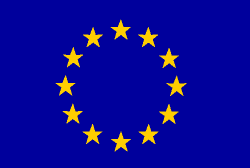 Žádost o udělení schengenského vízaЗаявление на получение шенгенской визыTento formulář žádosti je zdarma/ БесплатнаяанкетаRodinní příslušníci občanů EU, EHP a Švýcarska nevyplňují pole č. 21, 22, 30,  32 (označená*)Членысемъиграждан ЕС, ЕЭЗи Швейцариинезаполняют поля 21, 22, 30, 31 и 32 (помеченныезнаком «*»)Pole 1–3 je třeba vyplnit v souladu s údaji v cestovním dokladu.Пункты 1-3 заполняются в соответствии с даннымидокумента, удостоверяющего личность в международных поездках1. Příjmení:
Фамилия:     IVANOVA1. Příjmení:
Фамилия:     IVANOVA1. Příjmení:
Фамилия:     IVANOVAČást vyhrazená úřadům
ЗАПОЛНЯЕТСЯ УЧРЕЖДЕНИЕМ, ВЫДАЮЩИМ ВИЗУDatum podání:Číslo žádosti:Místo podání žádosti:□   velvyslanectví/ konzulát□ poskytovatel služeb□ obchodní zprostředkovatel □ hranice (název):……………□ jindeSpis zpracoval(a):Podpůrné doklady:□ cestovní doklad□ prostředky k obživě□ pozvání□ cestovní zdravotní pojištění (TMI)□ dopravní prostředek
□ jiné:Rozhodnutí o vízu:□ zamítnuto□ uděleno:□ A□ C□ LTV□ Platnost:Od: Do:Počet vstupů:□ 1 □ 2 □ vícePočet dnů:2. Rodné příjmení (dříve užívané(á) příjmení):Фамилияприрождении (предыдущая/-иефамилия/-и): SIDOROVA2. Rodné příjmení (dříve užívané(á) příjmení):Фамилияприрождении (предыдущая/-иефамилия/-и): SIDOROVA2. Rodné příjmení (dříve užívané(á) příjmení):Фамилияприрождении (предыдущая/-иефамилия/-и): SIDOROVAČást vyhrazená úřadům
ЗАПОЛНЯЕТСЯ УЧРЕЖДЕНИЕМ, ВЫДАЮЩИМ ВИЗУDatum podání:Číslo žádosti:Místo podání žádosti:□   velvyslanectví/ konzulát□ poskytovatel služeb□ obchodní zprostředkovatel □ hranice (název):……………□ jindeSpis zpracoval(a):Podpůrné doklady:□ cestovní doklad□ prostředky k obživě□ pozvání□ cestovní zdravotní pojištění (TMI)□ dopravní prostředek
□ jiné:Rozhodnutí o vízu:□ zamítnuto□ uděleno:□ A□ C□ LTV□ Platnost:Od: Do:Počet vstupů:□ 1 □ 2 □ vícePočet dnů:3. Jméno (jména):
Имя/имена:  IRINA3. Jméno (jména):
Имя/имена:  IRINA3. Jméno (jména):
Имя/имена:  IRINAČást vyhrazená úřadům
ЗАПОЛНЯЕТСЯ УЧРЕЖДЕНИЕМ, ВЫДАЮЩИМ ВИЗУDatum podání:Číslo žádosti:Místo podání žádosti:□   velvyslanectví/ konzulát□ poskytovatel služeb□ obchodní zprostředkovatel □ hranice (název):……………□ jindeSpis zpracoval(a):Podpůrné doklady:□ cestovní doklad□ prostředky k obživě□ pozvání□ cestovní zdravotní pojištění (TMI)□ dopravní prostředek
□ jiné:Rozhodnutí o vízu:□ zamítnuto□ uděleno:□ A□ C□ LTV□ Platnost:Od: Do:Počet vstupů:□ 1 □ 2 □ vícePočet dnů:4. Datum narození (den–měsíc–rok):
Дата рождения (день-месяц-год):15.06.19735. Místo narození:
Место рождения:MOSCOW6. Země narození:
Страна рождения:SUN7. Současná státní příslušnost:
Гражданство в настоящее время:RUSStátní příslušnost při narození, pokud se liší:
Гражданствоприрождении, еслиотличается: RUS Další státní příslušnosti:
Иноеимеющееся гражданство:Část vyhrazená úřadům
ЗАПОЛНЯЕТСЯ УЧРЕЖДЕНИЕМ, ВЫДАЮЩИМ ВИЗУDatum podání:Číslo žádosti:Místo podání žádosti:□   velvyslanectví/ konzulát□ poskytovatel služeb□ obchodní zprostředkovatel □ hranice (název):……………□ jindeSpis zpracoval(a):Podpůrné doklady:□ cestovní doklad□ prostředky k obživě□ pozvání□ cestovní zdravotní pojištění (TMI)□ dopravní prostředek
□ jiné:Rozhodnutí o vízu:□ zamítnuto□ uděleno:□ A□ C□ LTV□ Platnost:Od: Do:Počet vstupů:□ 1 □ 2 □ vícePočet dnů:8. Pohlaví:
Пол:□ muž 
мужской□ ženaженский9. Rodinný stav:     Семейноеположение:□ svobodný/svobodnáхолост/незамужем□ ženatý/vdanáженат/замужем□ v registrovaném partnerstvíв зарегистрированномпартнерстве□ žijící odděleněнепроживает с супругом/-ой□ rozvedený/rozvedenáразведен /разведена□ vdovec/vdovaвдовец/вдова□ jiný (prosím upřesněte):иное (уточнить):9. Rodinný stav:     Семейноеположение:□ svobodný/svobodnáхолост/незамужем□ ženatý/vdanáженат/замужем□ v registrovaném partnerstvíв зарегистрированномпартнерстве□ žijící odděleněнепроживает с супругом/-ой□ rozvedený/rozvedenáразведен /разведена□ vdovec/vdovaвдовец/вдова□ jiný (prosím upřesněte):иное (уточнить):Část vyhrazená úřadům
ЗАПОЛНЯЕТСЯ УЧРЕЖДЕНИЕМ, ВЫДАЮЩИМ ВИЗУDatum podání:Číslo žádosti:Místo podání žádosti:□   velvyslanectví/ konzulát□ poskytovatel služeb□ obchodní zprostředkovatel □ hranice (název):……………□ jindeSpis zpracoval(a):Podpůrné doklady:□ cestovní doklad□ prostředky k obživě□ pozvání□ cestovní zdravotní pojištění (TMI)□ dopravní prostředek
□ jiné:Rozhodnutí o vízu:□ zamítnuto□ uděleno:□ A□ C□ LTV□ Platnost:Od: Do:Počet vstupů:□ 1 □ 2 □ vícePočet dnů:10. Vykonavatel rodičovské odpovědnosti (v případě nezletilých osob)/poručník nebo opatrovník (příjmení, jméno, adresa, pokud se liší od adresy žadatele, telefonní číslo, e-mailová adresa a státní příslušnost):
Длянесовершеннолетних:фамилия, имя, адрес, еслиотличаетсяотадресазаявителя, номертелефона, адресэлектроннойпочты и гражданствообладателяродительскихправ/законногоопекуня:10. Vykonavatel rodičovské odpovědnosti (v případě nezletilých osob)/poručník nebo opatrovník (příjmení, jméno, adresa, pokud se liší od adresy žadatele, telefonní číslo, e-mailová adresa a státní příslušnost):
Длянесовершеннолетних:фамилия, имя, адрес, еслиотличаетсяотадресазаявителя, номертелефона, адресэлектроннойпочты и гражданствообладателяродительскихправ/законногоопекуня:10. Vykonavatel rodičovské odpovědnosti (v případě nezletilých osob)/poručník nebo opatrovník (příjmení, jméno, adresa, pokud se liší od adresy žadatele, telefonní číslo, e-mailová adresa a státní příslušnost):
Длянесовершеннолетних:фамилия, имя, адрес, еслиотличаетсяотадресазаявителя, номертелефона, адресэлектроннойпочты и гражданствообладателяродительскихправ/законногоопекуня:Část vyhrazená úřadům
ЗАПОЛНЯЕТСЯ УЧРЕЖДЕНИЕМ, ВЫДАЮЩИМ ВИЗУDatum podání:Číslo žádosti:Místo podání žádosti:□   velvyslanectví/ konzulát□ poskytovatel služeb□ obchodní zprostředkovatel □ hranice (název):……………□ jindeSpis zpracoval(a):Podpůrné doklady:□ cestovní doklad□ prostředky k obživě□ pozvání□ cestovní zdravotní pojištění (TMI)□ dopravní prostředek
□ jiné:Rozhodnutí o vízu:□ zamítnuto□ uděleno:□ A□ C□ LTV□ Platnost:Od: Do:Počet vstupů:□ 1 □ 2 □ vícePočet dnů:11. Případně národní identifikační číslo:
Идентификационныйномер(еслиимеется):11. Případně národní identifikační číslo:
Идентификационныйномер(еслиимеется):11. Případně národní identifikační číslo:
Идентификационныйномер(еслиимеется):Část vyhrazená úřadům
ЗАПОЛНЯЕТСЯ УЧРЕЖДЕНИЕМ, ВЫДАЮЩИМ ВИЗУDatum podání:Číslo žádosti:Místo podání žádosti:□   velvyslanectví/ konzulát□ poskytovatel služeb□ obchodní zprostředkovatel □ hranice (název):……………□ jindeSpis zpracoval(a):Podpůrné doklady:□ cestovní doklad□ prostředky k obživě□ pozvání□ cestovní zdravotní pojištění (TMI)□ dopravní prostředek
□ jiné:Rozhodnutí o vízu:□ zamítnuto□ uděleno:□ A□ C□ LTV□ Platnost:Od: Do:Počet vstupů:□ 1 □ 2 □ vícePočet dnů:12. Druh cestovního dokladu:
Типдокумента, удостоверяющего личность в международных поездках:□ běžný cestovní pas    □ diplomatický pas                □ služební pasОбычный паспорт      дипломатический   паспорт      служебный   паспорт□ úřední pas                □ zvláštní pas            □ jiný cestovní doklad (prosím upřesněte):Официальный паспорт  особый паспорт        иной     документ (уточнить):12. Druh cestovního dokladu:
Типдокумента, удостоверяющего личность в международных поездках:□ běžný cestovní pas    □ diplomatický pas                □ služební pasОбычный паспорт      дипломатический   паспорт      служебный   паспорт□ úřední pas                □ zvláštní pas            □ jiný cestovní doklad (prosím upřesněte):Официальный паспорт  особый паспорт        иной     документ (уточнить):12. Druh cestovního dokladu:
Типдокумента, удостоверяющего личность в международных поездках:□ běžný cestovní pas    □ diplomatický pas                □ služební pasОбычный паспорт      дипломатический   паспорт      служебный   паспорт□ úřední pas                □ zvláštní pas            □ jiný cestovní doklad (prosím upřesněte):Официальный паспорт  особый паспорт        иной     документ (уточнить):Část vyhrazená úřadům
ЗАПОЛНЯЕТСЯ УЧРЕЖДЕНИЕМ, ВЫДАЮЩИМ ВИЗУDatum podání:Číslo žádosti:Místo podání žádosti:□   velvyslanectví/ konzulát□ poskytovatel služeb□ obchodní zprostředkovatel □ hranice (název):……………□ jindeSpis zpracoval(a):Podpůrné doklady:□ cestovní doklad□ prostředky k obživě□ pozvání□ cestovní zdravotní pojištění (TMI)□ dopravní prostředek
□ jiné:Rozhodnutí o vízu:□ zamítnuto□ uděleno:□ A□ C□ LTV□ Platnost:Od: Do:Počet vstupů:□ 1 □ 2 □ vícePočet dnů:13. Číslo cestovního dokladu:Номер проездного документа:71 111111114. Datum vydání:
Дата выдачи:15.03.201914. Datum vydání:
Дата выдачи:15.03.201915. Platnost do:Действителен до: 15.03.202915. Platnost do:Действителен до: 15.03.202915. Platnost do:Действителен до: 15.03.202915. Platnost do:Действителен до: 15.03.202916. Vydal(a) (země):       Выдан (страна):  FMS 7700117. V příslušných případech osobní údaje rodinného příslušníka, který je občanem EU, EHP nebo ŠvýcarskaПерсональныеданныечленасемьи, являющегосягражданином ЕС, ЕЭЗилиШвейцарии (если таковой имеется):17. V příslušných případech osobní údaje rodinného příslušníka, který je občanem EU, EHP nebo ŠvýcarskaПерсональныеданныечленасемьи, являющегосягражданином ЕС, ЕЭЗилиШвейцарии (если таковой имеется):17. V příslušných případech osobní údaje rodinného příslušníka, který je občanem EU, EHP nebo ŠvýcarskaПерсональныеданныечленасемьи, являющегосягражданином ЕС, ЕЭЗилиШвейцарии (если таковой имеется):17. V příslušných případech osobní údaje rodinného příslušníka, který je občanem EU, EHP nebo ŠvýcarskaПерсональныеданныечленасемьи, являющегосягражданином ЕС, ЕЭЗилиШвейцарии (если таковой имеется):17. V příslušných případech osobní údaje rodinného příslušníka, který je občanem EU, EHP nebo ŠvýcarskaПерсональныеданныечленасемьи, являющегосягражданином ЕС, ЕЭЗилиШвейцарии (если таковой имеется):17. V příslušných případech osobní údaje rodinného příslušníka, který je občanem EU, EHP nebo ŠvýcarskaПерсональныеданныечленасемьи, являющегосягражданином ЕС, ЕЭЗилиШвейцарии (если таковой имеется):17. V příslušných případech osobní údaje rodinného příslušníka, který je občanem EU, EHP nebo ŠvýcarskaПерсональныеданныечленасемьи, являющегосягражданином ЕС, ЕЭЗилиШвейцарии (если таковой имеется):17. V příslušných případech osobní údaje rodinného příslušníka, který je občanem EU, EHP nebo ŠvýcarskaПерсональныеданныечленасемьи, являющегосягражданином ЕС, ЕЭЗилиШвейцарии (если таковой имеется):Příjmení:  Фамилия:Příjmení:  Фамилия:Příjmení:  Фамилия:Příjmení:  Фамилия:Jméno (jména): Имя (имена):Jméno (jména): Имя (имена):Jméno (jména): Имя (имена):Jméno (jména): Имя (имена):Datum narození (den-měsíc-rok):
Дата рождения (день-месяц-год):Datum narození (den-měsíc-rok):
Дата рождения (день-месяц-год):Státní příslušnost:
Гражданство:Státní příslušnost:
Гражданство:Číslo cestovního dokladu nebo průkazu totožnosti:Номер проездного документа или удостоверения личности:Číslo cestovního dokladu nebo průkazu totožnosti:Номер проездного документа или удостоверения личности:Číslo cestovního dokladu nebo průkazu totožnosti:Номер проездного документа или удостоверения личности:Číslo cestovního dokladu nebo průkazu totožnosti:Номер проездного документа или удостоверения личности:18. V příslušných případech příbuzenský vztah k občanu EU, EHP nebo ŠvýcarskaВ соответствующихслучаяхстепеньродствас гражданином ЕС, ЕЭПилиШвейцарии:□ manžel(ka)           □ dítě               □ vnuk/vnučka         □ závislý předek v přímé liniiсупруг(а)            ребенок                  внук/внучка                зависимый родственник по восходящей линии□ registrovaný partner/registrovaná partnerka                    □ jinéЗарегистрированный партнер                                                     иное18. V příslušných případech příbuzenský vztah k občanu EU, EHP nebo ŠvýcarskaВ соответствующихслучаяхстепеньродствас гражданином ЕС, ЕЭПилиШвейцарии:□ manžel(ka)           □ dítě               □ vnuk/vnučka         □ závislý předek v přímé liniiсупруг(а)            ребенок                  внук/внучка                зависимый родственник по восходящей линии□ registrovaný partner/registrovaná partnerka                    □ jinéЗарегистрированный партнер                                                     иное18. V příslušných případech příbuzenský vztah k občanu EU, EHP nebo ŠvýcarskaВ соответствующихслучаяхстепеньродствас гражданином ЕС, ЕЭПилиШвейцарии:□ manžel(ka)           □ dítě               □ vnuk/vnučka         □ závislý předek v přímé liniiсупруг(а)            ребенок                  внук/внучка                зависимый родственник по восходящей линии□ registrovaný partner/registrovaná partnerka                    □ jinéЗарегистрированный партнер                                                     иное18. V příslušných případech příbuzenský vztah k občanu EU, EHP nebo ŠvýcarskaВ соответствующихслучаяхстепеньродствас гражданином ЕС, ЕЭПилиШвейцарии:□ manžel(ka)           □ dítě               □ vnuk/vnučka         □ závislý předek v přímé liniiсупруг(а)            ребенок                  внук/внучка                зависимый родственник по восходящей линии□ registrovaný partner/registrovaná partnerka                    □ jinéЗарегистрированный партнер                                                     иное18. V příslušných případech příbuzenský vztah k občanu EU, EHP nebo ŠvýcarskaВ соответствующихслучаяхстепеньродствас гражданином ЕС, ЕЭПилиШвейцарии:□ manžel(ka)           □ dítě               □ vnuk/vnučka         □ závislý předek v přímé liniiсупруг(а)            ребенок                  внук/внучка                зависимый родственник по восходящей линии□ registrovaný partner/registrovaná partnerka                    □ jinéЗарегистрированный партнер                                                     иное18. V příslušných případech příbuzenský vztah k občanu EU, EHP nebo ŠvýcarskaВ соответствующихслучаяхстепеньродствас гражданином ЕС, ЕЭПилиШвейцарии:□ manžel(ka)           □ dítě               □ vnuk/vnučka         □ závislý předek v přímé liniiсупруг(а)            ребенок                  внук/внучка                зависимый родственник по восходящей линии□ registrovaný partner/registrovaná partnerka                    □ jinéЗарегистрированный партнер                                                     иное18. V příslušných případech příbuzenský vztah k občanu EU, EHP nebo ŠvýcarskaВ соответствующихслучаяхстепеньродствас гражданином ЕС, ЕЭПилиШвейцарии:□ manžel(ka)           □ dítě               □ vnuk/vnučka         □ závislý předek v přímé liniiсупруг(а)            ребенок                  внук/внучка                зависимый родственник по восходящей линии□ registrovaný partner/registrovaná partnerka                    □ jinéЗарегистрированный партнер                                                     иное18. V příslušných případech příbuzenský vztah k občanu EU, EHP nebo ŠvýcarskaВ соответствующихслучаяхстепеньродствас гражданином ЕС, ЕЭПилиШвейцарии:□ manžel(ka)           □ dítě               □ vnuk/vnučka         □ závislý předek v přímé liniiсупруг(а)            ребенок                  внук/внучка                зависимый родственник по восходящей линии□ registrovaný partner/registrovaná partnerka                    □ jinéЗарегистрированный партнер                                                     иное19. Adresa bydliště a e-mailová adresa žadatele:
Домашний адрес и адрес электронной почты  заявителя:119001 MOSCOW KROPOTKINSKII PER 4 – 1 -12 19. Adresa bydliště a e-mailová adresa žadatele:
Домашний адрес и адрес электронной почты  заявителя:119001 MOSCOW KROPOTKINSKII PER 4 – 1 -12 19. Adresa bydliště a e-mailová adresa žadatele:
Домашний адрес и адрес электронной почты  заявителя:119001 MOSCOW KROPOTKINSKII PER 4 – 1 -12 19. Adresa bydliště a e-mailová adresa žadatele:
Домашний адрес и адрес электронной почты  заявителя:119001 MOSCOW KROPOTKINSKII PER 4 – 1 -12 19. Adresa bydliště a e-mailová adresa žadatele:
Домашний адрес и адрес электронной почты  заявителя:119001 MOSCOW KROPOTKINSKII PER 4 – 1 -12 Telefonní číslo:
Номер телефона:+7 903 0000000Telefonní číslo:
Номер телефона:+7 903 0000000Telefonní číslo:
Номер телефона:+7 903 000000020. Bydliště v jiné zemi, než je země, jejímž je žadatel v současné době státním příslušníkem:
Странапроживания, еслинеявляетсястранойгражданства:□ Ne      □ Ano       Povolení k pobytu nebo jiný odpovídající doklad   č. …………..        Platnost do …………
Нет        Да          Вид на жительство или равноценный документ №                        Действителен до20. Bydliště v jiné zemi, než je země, jejímž je žadatel v současné době státním příslušníkem:
Странапроживания, еслинеявляетсястранойгражданства:□ Ne      □ Ano       Povolení k pobytu nebo jiný odpovídající doklad   č. …………..        Platnost do …………
Нет        Да          Вид на жительство или равноценный документ №                        Действителен до20. Bydliště v jiné zemi, než je země, jejímž je žadatel v současné době státním příslušníkem:
Странапроживания, еслинеявляетсястранойгражданства:□ Ne      □ Ano       Povolení k pobytu nebo jiný odpovídající doklad   č. …………..        Platnost do …………
Нет        Да          Вид на жительство или равноценный документ №                        Действителен до20. Bydliště v jiné zemi, než je země, jejímž je žadatel v současné době státním příslušníkem:
Странапроживания, еслинеявляетсястранойгражданства:□ Ne      □ Ano       Povolení k pobytu nebo jiný odpovídající doklad   č. …………..        Platnost do …………
Нет        Да          Вид на жительство или равноценный документ №                        Действителен до20. Bydliště v jiné zemi, než je země, jejímž je žadatel v současné době státním příslušníkem:
Странапроживания, еслинеявляетсястранойгражданства:□ Ne      □ Ano       Povolení k pobytu nebo jiný odpovídající doklad   č. …………..        Platnost do …………
Нет        Да          Вид на жительство или равноценный документ №                        Действителен до20. Bydliště v jiné zemi, než je země, jejímž je žadatel v současné době státním příslušníkem:
Странапроживания, еслинеявляетсястранойгражданства:□ Ne      □ Ano       Povolení k pobytu nebo jiný odpovídající doklad   č. …………..        Platnost do …………
Нет        Да          Вид на жительство или равноценный документ №                        Действителен до20. Bydliště v jiné zemi, než je země, jejímž je žadatel v současné době státním příslušníkem:
Странапроживания, еслинеявляетсястранойгражданства:□ Ne      □ Ano       Povolení k pobytu nebo jiný odpovídající doklad   č. …………..        Platnost do …………
Нет        Да          Вид на жительство или равноценный документ №                        Действителен до20. Bydliště v jiné zemi, než je země, jejímž je žadatel v současné době státním příslušníkem:
Странапроживания, еслинеявляетсястранойгражданства:□ Ne      □ Ano       Povolení k pobytu nebo jiný odpovídající doklad   č. …………..        Platnost do …………
Нет        Да          Вид на жительство или равноценный документ №                        Действителен до*21. Současné zaměstnání:Профессиональная деятельность в настоящее время:*21. Současné zaměstnání:Профессиональная деятельность в настоящее время:*21. Současné zaměstnání:Профессиональная деятельность в настоящее время:*21. Současné zaměstnání:Профессиональная деятельность в настоящее время:*21. Současné zaměstnání:Профессиональная деятельность в настоящее время:*21. Současné zaměstnání:Профессиональная деятельность в настоящее время:*21. Současné zaměstnání:Профессиональная деятельность в настоящее время:*21. Současné zaměstnání:Профессиональная деятельность в настоящее время:*22. Zaměstnavatel, jeho adresa a telefonní číslo. U studentů název a adresa vzdělávací instituce:
Работодатель,  его адрес и телефон. Для студентов,школьников – название и адрес учебного заведения:IP IVANOVA  119001 MOSCOW KROPOTKINSKII PER 4 – 1 -12   +7 903 0000000*22. Zaměstnavatel, jeho adresa a telefonní číslo. U studentů název a adresa vzdělávací instituce:
Работодатель,  его адрес и телефон. Для студентов,школьников – название и адрес учебного заведения:IP IVANOVA  119001 MOSCOW KROPOTKINSKII PER 4 – 1 -12   +7 903 0000000*22. Zaměstnavatel, jeho adresa a telefonní číslo. U studentů název a adresa vzdělávací instituce:
Работодатель,  его адрес и телефон. Для студентов,школьников – название и адрес учебного заведения:IP IVANOVA  119001 MOSCOW KROPOTKINSKII PER 4 – 1 -12   +7 903 0000000*22. Zaměstnavatel, jeho adresa a telefonní číslo. U studentů název a adresa vzdělávací instituce:
Работодатель,  его адрес и телефон. Для студентов,школьников – название и адрес учебного заведения:IP IVANOVA  119001 MOSCOW KROPOTKINSKII PER 4 – 1 -12   +7 903 0000000*22. Zaměstnavatel, jeho adresa a telefonní číslo. U studentů název a adresa vzdělávací instituce:
Работодатель,  его адрес и телефон. Для студентов,школьников – название и адрес учебного заведения:IP IVANOVA  119001 MOSCOW KROPOTKINSKII PER 4 – 1 -12   +7 903 0000000*22. Zaměstnavatel, jeho adresa a telefonní číslo. U studentů název a adresa vzdělávací instituce:
Работодатель,  его адрес и телефон. Для студентов,школьников – название и адрес учебного заведения:IP IVANOVA  119001 MOSCOW KROPOTKINSKII PER 4 – 1 -12   +7 903 0000000*22. Zaměstnavatel, jeho adresa a telefonní číslo. U studentů název a adresa vzdělávací instituce:
Работодатель,  его адрес и телефон. Для студентов,школьников – название и адрес учебного заведения:IP IVANOVA  119001 MOSCOW KROPOTKINSKII PER 4 – 1 -12   +7 903 0000000*22. Zaměstnavatel, jeho adresa a telefonní číslo. U studentů název a adresa vzdělávací instituce:
Работодатель,  его адрес и телефон. Для студентов,школьников – название и адрес учебного заведения:IP IVANOVA  119001 MOSCOW KROPOTKINSKII PER 4 – 1 -12   +7 903 000000023. Účel(y) cesty:Цель (и) поездки: □ turistika        □ obchod         □ návštěva rodiny nebo přátel                     □ kultura        □ sportТуризм           деловая            посещение родственников или друзей          культура            спорт□ oficiální návštěva  □ zdravotní důvody   □ studium      □ letištní průjezd          □ jiné (prosím upřesněte):Официальная              лечение                   учеба                транзитный перелет     иная (указать):23. Účel(y) cesty:Цель (и) поездки: □ turistika        □ obchod         □ návštěva rodiny nebo přátel                     □ kultura        □ sportТуризм           деловая            посещение родственников или друзей          культура            спорт□ oficiální návštěva  □ zdravotní důvody   □ studium      □ letištní průjezd          □ jiné (prosím upřesněte):Официальная              лечение                   учеба                транзитный перелет     иная (указать):23. Účel(y) cesty:Цель (и) поездки: □ turistika        □ obchod         □ návštěva rodiny nebo přátel                     □ kultura        □ sportТуризм           деловая            посещение родственников или друзей          культура            спорт□ oficiální návštěva  □ zdravotní důvody   □ studium      □ letištní průjezd          □ jiné (prosím upřesněte):Официальная              лечение                   учеба                транзитный перелет     иная (указать):23. Účel(y) cesty:Цель (и) поездки: □ turistika        □ obchod         □ návštěva rodiny nebo přátel                     □ kultura        □ sportТуризм           деловая            посещение родственников или друзей          культура            спорт□ oficiální návštěva  □ zdravotní důvody   □ studium      □ letištní průjezd          □ jiné (prosím upřesněte):Официальная              лечение                   учеба                транзитный перелет     иная (указать):23. Účel(y) cesty:Цель (и) поездки: □ turistika        □ obchod         □ návštěva rodiny nebo přátel                     □ kultura        □ sportТуризм           деловая            посещение родственников или друзей          культура            спорт□ oficiální návštěva  □ zdravotní důvody   □ studium      □ letištní průjezd          □ jiné (prosím upřesněte):Официальная              лечение                   учеба                транзитный перелет     иная (указать):23. Účel(y) cesty:Цель (и) поездки: □ turistika        □ obchod         □ návštěva rodiny nebo přátel                     □ kultura        □ sportТуризм           деловая            посещение родственников или друзей          культура            спорт□ oficiální návštěva  □ zdravotní důvody   □ studium      □ letištní průjezd          □ jiné (prosím upřesněte):Официальная              лечение                   учеба                транзитный перелет     иная (указать):23. Účel(y) cesty:Цель (и) поездки: □ turistika        □ obchod         □ návštěva rodiny nebo přátel                     □ kultura        □ sportТуризм           деловая            посещение родственников или друзей          культура            спорт□ oficiální návštěva  □ zdravotní důvody   □ studium      □ letištní průjezd          □ jiné (prosím upřesněte):Официальная              лечение                   учеба                транзитный перелет     иная (указать):23. Účel(y) cesty:Цель (и) поездки: □ turistika        □ obchod         □ návštěva rodiny nebo přátel                     □ kultura        □ sportТуризм           деловая            посещение родственников или друзей          культура            спорт□ oficiální návštěva  □ zdravotní důvody   □ studium      □ letištní průjezd          □ jiné (prosím upřesněte):Официальная              лечение                   учеба                транзитный перелет     иная (указать):24. Další informace týkající se účelu pobytu: Дополнительные сведения о цели поездки: 24. Další informace týkající se účelu pobytu: Дополнительные сведения о цели поездки: 24. Další informace týkající se účelu pobytu: Дополнительные сведения о цели поездки: 24. Další informace týkající se účelu pobytu: Дополнительные сведения о цели поездки: 24. Další informace týkající se účelu pobytu: Дополнительные сведения о цели поездки: 24. Další informace týkající se účelu pobytu: Дополнительные сведения о цели поездки: 24. Další informace týkající se účelu pobytu: Дополнительные сведения о цели поездки: 24. Další informace týkající se účelu pobytu: Дополнительные сведения о цели поездки: 25. Hlavní cílový členský stát (a případné další cílové členské státy):
Страна оснoвного  назначения (и иные страны назначения,  если имеются): 25. Hlavní cílový členský stát (a případné další cílové členské státy):
Страна оснoвного  назначения (и иные страны назначения,  если имеются): 25. Hlavní cílový členský stát (a případné další cílové členské státy):
Страна оснoвного  назначения (и иные страны назначения,  если имеются): 25. Hlavní cílový členský stát (a případné další cílové členské státy):
Страна оснoвного  назначения (и иные страны назначения,  если имеются): 25. Hlavní cílový členský stát (a případné další cílové členské státy):
Страна оснoвного  назначения (и иные страны назначения,  если имеются): 25. Hlavní cílový členský stát (a případné další cílové členské státy):
Страна оснoвного  назначения (и иные страны назначения,  если имеются): 26. Členský stát prvního vstupu/Страна первоговъезда:CZECH 26. Členský stát prvního vstupu/Страна первоговъезда:CZECH 27. Počet požadovaných vstupů:Визазапрашиваетсядля: □ jeden vstup                   □ dva vstupy                 □ více vstupůОднократного въезда    двукратного въезда    многократного въездаPředpokládané datum příjezdu do schengenského prostoru při prvním předpokládaném pobytu:Предполагаемая дата въезда в ходе первой предполагаемой поездки в шенгенскуюзону:     15.06.2020Předpokládané datum odjezdu ze schengenského prostoru po prvním předpokládaném pobytu: Предполагаемая дата выезда из шенгенской зоны после первой предполагаемой поездки:    25.06.202027. Počet požadovaných vstupů:Визазапрашиваетсядля: □ jeden vstup                   □ dva vstupy                 □ více vstupůОднократного въезда    двукратного въезда    многократного въездаPředpokládané datum příjezdu do schengenského prostoru při prvním předpokládaném pobytu:Предполагаемая дата въезда в ходе первой предполагаемой поездки в шенгенскуюзону:     15.06.2020Předpokládané datum odjezdu ze schengenského prostoru po prvním předpokládaném pobytu: Предполагаемая дата выезда из шенгенской зоны после первой предполагаемой поездки:    25.06.202027. Počet požadovaných vstupů:Визазапрашиваетсядля: □ jeden vstup                   □ dva vstupy                 □ více vstupůОднократного въезда    двукратного въезда    многократного въездаPředpokládané datum příjezdu do schengenského prostoru při prvním předpokládaném pobytu:Предполагаемая дата въезда в ходе первой предполагаемой поездки в шенгенскуюзону:     15.06.2020Předpokládané datum odjezdu ze schengenského prostoru po prvním předpokládaném pobytu: Предполагаемая дата выезда из шенгенской зоны после первой предполагаемой поездки:    25.06.202027. Počet požadovaných vstupů:Визазапрашиваетсядля: □ jeden vstup                   □ dva vstupy                 □ více vstupůОднократного въезда    двукратного въезда    многократного въездаPředpokládané datum příjezdu do schengenského prostoru při prvním předpokládaném pobytu:Предполагаемая дата въезда в ходе первой предполагаемой поездки в шенгенскуюзону:     15.06.2020Předpokládané datum odjezdu ze schengenského prostoru po prvním předpokládaném pobytu: Предполагаемая дата выезда из шенгенской зоны после первой предполагаемой поездки:    25.06.202027. Počet požadovaných vstupů:Визазапрашиваетсядля: □ jeden vstup                   □ dva vstupy                 □ více vstupůОднократного въезда    двукратного въезда    многократного въездаPředpokládané datum příjezdu do schengenského prostoru při prvním předpokládaném pobytu:Предполагаемая дата въезда в ходе первой предполагаемой поездки в шенгенскуюзону:     15.06.2020Předpokládané datum odjezdu ze schengenského prostoru po prvním předpokládaném pobytu: Предполагаемая дата выезда из шенгенской зоны после первой предполагаемой поездки:    25.06.202027. Počet požadovaných vstupů:Визазапрашиваетсядля: □ jeden vstup                   □ dva vstupy                 □ více vstupůОднократного въезда    двукратного въезда    многократного въездаPředpokládané datum příjezdu do schengenského prostoru při prvním předpokládaném pobytu:Предполагаемая дата въезда в ходе первой предполагаемой поездки в шенгенскуюзону:     15.06.2020Předpokládané datum odjezdu ze schengenského prostoru po prvním předpokládaném pobytu: Предполагаемая дата выезда из шенгенской зоны после первой предполагаемой поездки:    25.06.202027. Počet požadovaných vstupů:Визазапрашиваетсядля: □ jeden vstup                   □ dva vstupy                 □ více vstupůОднократного въезда    двукратного въезда    многократного въездаPředpokládané datum příjezdu do schengenského prostoru při prvním předpokládaném pobytu:Предполагаемая дата въезда в ходе первой предполагаемой поездки в шенгенскуюзону:     15.06.2020Předpokládané datum odjezdu ze schengenského prostoru po prvním předpokládaném pobytu: Предполагаемая дата выезда из шенгенской зоны после первой предполагаемой поездки:    25.06.202027. Počet požadovaných vstupů:Визазапрашиваетсядля: □ jeden vstup                   □ dva vstupy                 □ více vstupůОднократного въезда    двукратного въезда    многократного въездаPředpokládané datum příjezdu do schengenského prostoru při prvním předpokládaném pobytu:Предполагаемая дата въезда в ходе первой предполагаемой поездки в шенгенскуюзону:     15.06.2020Předpokládané datum odjezdu ze schengenského prostoru po prvním předpokládaném pobytu: Предполагаемая дата выезда из шенгенской зоны после первой предполагаемой поездки:    25.06.202028. Dříve odebrané otisky prstů za účelem žádosti o udělení schengenského víza:
Заявитель ранее предоставлял отпечаткипальцевдляполученияшенгенскойвизы:□ Ne                          □ AnoНетДаDatum, je-li známé 14.05.2019                Číslo vízového štítku, je-li známé ……………………......
Дата (если известна)                                    Номер визовогостикера (если известен)28. Dříve odebrané otisky prstů za účelem žádosti o udělení schengenského víza:
Заявитель ранее предоставлял отпечаткипальцевдляполученияшенгенскойвизы:□ Ne                          □ AnoНетДаDatum, je-li známé 14.05.2019                Číslo vízového štítku, je-li známé ……………………......
Дата (если известна)                                    Номер визовогостикера (если известен)28. Dříve odebrané otisky prstů za účelem žádosti o udělení schengenského víza:
Заявитель ранее предоставлял отпечаткипальцевдляполученияшенгенскойвизы:□ Ne                          □ AnoНетДаDatum, je-li známé 14.05.2019                Číslo vízového štítku, je-li známé ……………………......
Дата (если известна)                                    Номер визовогостикера (если известен)28. Dříve odebrané otisky prstů za účelem žádosti o udělení schengenského víza:
Заявитель ранее предоставлял отпечаткипальцевдляполученияшенгенскойвизы:□ Ne                          □ AnoНетДаDatum, je-li známé 14.05.2019                Číslo vízového štítku, je-li známé ……………………......
Дата (если известна)                                    Номер визовогостикера (если известен)29. Případné povolení ke vstupu do cílové země:
Разрешениенавъезд в странуконечногоследования, еслинеобходимо:Udělil(a) …………………………………….      Doba platnosti od  ……………………do……………………
Кем выдано                                                          Действительно с до29. Případné povolení ke vstupu do cílové země:
Разрешениенавъезд в странуконечногоследования, еслинеобходимо:Udělil(a) …………………………………….      Doba platnosti od  ……………………do……………………
Кем выдано                                                          Действительно с до29. Případné povolení ke vstupu do cílové země:
Разрешениенавъезд в странуконечногоследования, еслинеобходимо:Udělil(a) …………………………………….      Doba platnosti od  ……………………do……………………
Кем выдано                                                          Действительно с до29. Případné povolení ke vstupu do cílové země:
Разрешениенавъезд в странуконечногоследования, еслинеобходимо:Udělil(a) …………………………………….      Doba platnosti od  ……………………do……………………
Кем выдано                                                          Действительно с до* 30. Příjmení a jméno zvoucí osoby (osob) v členském státě (státech). Pokud nejsou, uveďte jméno hotelu (hotelů) nebo adresu (adresy) dočasného ubytování v členském státě (státech):
Фамилия/-и и имя/именалица/лиц, приглашающего/-их в государство/-а  Шенгенского соглашения. В случае отсутствия таковых – название гостиницы/гостиниц или адрес /-а временного пребывания на территории государств/а-участника/-ов Шенгенского соглашения: HOTEL PRAGA* 30. Příjmení a jméno zvoucí osoby (osob) v členském státě (státech). Pokud nejsou, uveďte jméno hotelu (hotelů) nebo adresu (adresy) dočasného ubytování v členském státě (státech):
Фамилия/-и и имя/именалица/лиц, приглашающего/-их в государство/-а  Шенгенского соглашения. В случае отсутствия таковых – название гостиницы/гостиниц или адрес /-а временного пребывания на территории государств/а-участника/-ов Шенгенского соглашения: HOTEL PRAGA* 30. Příjmení a jméno zvoucí osoby (osob) v členském státě (státech). Pokud nejsou, uveďte jméno hotelu (hotelů) nebo adresu (adresy) dočasného ubytování v členském státě (státech):
Фамилия/-и и имя/именалица/лиц, приглашающего/-их в государство/-а  Шенгенского соглашения. В случае отсутствия таковых – название гостиницы/гостиниц или адрес /-а временного пребывания на территории государств/а-участника/-ов Шенгенского соглашения: HOTEL PRAGA* 30. Příjmení a jméno zvoucí osoby (osob) v členském státě (státech). Pokud nejsou, uveďte jméno hotelu (hotelů) nebo adresu (adresy) dočasného ubytování v členském státě (státech):
Фамилия/-и и имя/именалица/лиц, приглашающего/-их в государство/-а  Шенгенского соглашения. В случае отсутствия таковых – название гостиницы/гостиниц или адрес /-а временного пребывания на территории государств/а-участника/-ов Шенгенского соглашения: HOTEL PRAGAAdresa a e-mailová adresa zvoucí osoby (osob) / hotelu (hotelů)/dočasného ubytování:
Адрес и адресэлектроннойпочтыприглашающего/-ихлица/лиц/гостиниц(-ы)/или мест (-а) временногопребывания:PRAGA -6 UL. SIDORENKO  15 Adresa a e-mailová adresa zvoucí osoby (osob) / hotelu (hotelů)/dočasného ubytování:
Адрес и адресэлектроннойпочтыприглашающего/-ихлица/лиц/гостиниц(-ы)/или мест (-а) временногопребывания:PRAGA -6 UL. SIDORENKO  15 Adresa a e-mailová adresa zvoucí osoby (osob) / hotelu (hotelů)/dočasného ubytování:
Адрес и адресэлектроннойпочтыприглашающего/-ихлица/лиц/гостиниц(-ы)/или мест (-а) временногопребывания:PRAGA -6 UL. SIDORENKO  15 Telefonní číslo:
Номер телефона:+ 111111111111111*31. Název a adresa zvoucí společnosti/organizace:
Названиеи адресприглашающейкомпании /организации:*31. Název a adresa zvoucí společnosti/organizace:
Названиеи адресприглашающейкомпании /организации:*31. Název a adresa zvoucí společnosti/organizace:
Названиеи адресприглашающейкомпании /организации:*31. Název a adresa zvoucí společnosti/organizace:
Названиеи адресприглашающейкомпании /организации:Příjmení, jméno, adresa, telefonní číslo a e-mailová adresa kontaktní osoby vezvoucí společnosti/organizaci:
Фамилия, имя, адрес, номертелефона и адресэлектроннойпочтыконтактноголицакомпании /организации:Příjmení, jméno, adresa, telefonní číslo a e-mailová adresa kontaktní osoby vezvoucí společnosti/organizaci:
Фамилия, имя, адрес, номертелефона и адресэлектроннойпочтыконтактноголицакомпании /организации:Telefonní číslo společnosti/organizace:
Номертелефонакомпании/организации:Telefonní číslo společnosti/organizace:
Номертелефонакомпании/организации:*32. Náklady spojené s cestou a s pobytem žadatele hradí:
Расходызаявителянапроезд и проживаниеоплачивает:*32. Náklady spojené s cestou a s pobytem žadatele hradí:
Расходызаявителянапроезд и проживаниеоплачивает:*32. Náklady spojené s cestou a s pobytem žadatele hradí:
Расходызаявителянапроезд и проживаниеоплачивает:*32. Náklady spojené s cestou a s pobytem žadatele hradí:
Расходызаявителянапроезд и проживаниеоплачивает:□ žadatel sám/сам заявительProstředky podpory/Средства:□ hotovost/наличные деньги□ cestovní šeky/дорожныечеки□ kreditní karta/кредитнаякарта□ předplacené ubytování/
местопроживанияпредоплачено□ předplacená doprava/
транспортпредоплачен□ jiné (prosím upřesněte):
другие (указать):□ sponzor (zvoucí osoba, společnost, organizace), prosím upřesněte:
спонсор (приглашающеелицо, компания, организация), указать:□ uvedený v poli 30 nebo 31 / упомянутые в п.30 или 31□ jiný (upřesněte):      иные (указать):Prostředky podpory/Средства:□ hotovost/наличные  деньги□ poskytnutí ubytování / обеспечиваетсяместопроживания□ pokrytí všech nákladů během pobytu/оплачиваются все расходы во время пребывания□ předplacená doprava/транспортпредоплачен□ jiné (prosím upřesněte):иные(указать):□ sponzor (zvoucí osoba, společnost, organizace), prosím upřesněte:
спонсор (приглашающеелицо, компания, организация), указать:□ uvedený v poli 30 nebo 31 / упомянутые в п.30 или 31□ jiný (upřesněte):      иные (указать):Prostředky podpory/Средства:□ hotovost/наличные  деньги□ poskytnutí ubytování / обеспечиваетсяместопроживания□ pokrytí všech nákladů během pobytu/оплачиваются все расходы во время пребывания□ předplacená doprava/транспортпредоплачен□ jiné (prosím upřesněte):иные(указать):□ sponzor (zvoucí osoba, společnost, organizace), prosím upřesněte:
спонсор (приглашающеелицо, компания, организация), указать:□ uvedený v poli 30 nebo 31 / упомянутые в п.30 или 31□ jiný (upřesněte):      иные (указать):Prostředky podpory/Средства:□ hotovost/наличные  деньги□ poskytnutí ubytování / обеспечиваетсяместопроживания□ pokrytí všech nákladů během pobytu/оплачиваются все расходы во время пребывания□ předplacená doprava/транспортпредоплачен□ jiné (prosím upřesněte):иные(указать):Jsem si vědom(a), že vízový poplatek se v případě zamítnutí žádosti nevrací. 
Я информирован/-а о том, что в случаеотказа в получениивизывизовыйсборневозвращается.Jsem si vědom(a), že vízový poplatek se v případě zamítnutí žádosti nevrací. 
Я информирован/-а о том, что в случаеотказа в получениивизывизовыйсборневозвращается.V případě žádosti o udělení víza pro více vstupů:
Jsem si vědom(a) nutnosti uzavřít na dobu svého prvního pobytu i následujících návštěv na území členských států dostatečné cestovní zdravotní pojištění.Применяется, еслизапрашиваетсявизанамногократныйвъезд:Я информирован/а о том, чтодляпервогомоегопребывания и последующихпосещенийтерриториистран-участниковтребуетсясоответствующаямедицинскаястраховка.V případě žádosti o udělení víza pro více vstupů:
Jsem si vědom(a) nutnosti uzavřít na dobu svého prvního pobytu i následujících návštěv na území členských států dostatečné cestovní zdravotní pojištění.Применяется, еслизапрашиваетсявизанамногократныйвъезд:Я информирован/а о том, чтодляпервогомоегопребывания и последующихпосещенийтерриториистран-участниковтребуетсясоответствующаямедицинскаястраховка.Jsem si vědom(a) následující skutečnosti a jsem s ní srozuměn(a): 
shromažďování údajů požadovaných v tomto formuláři žádosti a pořízení mé fotografie, případně odebrání otisků prstů, jsou povinné pro posouzení žádosti; veškeré moje osobní údaje, které tato žádost obsahuje, jakož i otisky prstů a fotografie budou předány příslušným orgánům členských státůa těmito orgány pro účely rozhodnutí o mé žádosti zpracovány.Tyto údaje, jakož i údaje týkající se rozhodnutí o mé žádosti nebo rozhodnutí o prohlášení uděleného víza za neplatné, jeho zrušení nebo prodloužení se vloží do Vízového informačního systému (VIS), kde budou uloženy po dobu nejdéle pěti let,během nichž k nim budou mít přístup vízové orgány a orgány provádějící kontroly víz na vnějších hranicích a v členských státech,azylové a přistěhovalecké orgány v členských státech za účelem ověření, zda jsou splněny podmínky k povolení vstupu a pobytuna území členských států, za účelem odhalení osob, které tyto podmínky nesplňují nebo je přestaly splňovat, posouzení žádostí o azyla určení, kdo je k takovému posouzení příslušný. Za určitých podmínek budou mít k těmto údajům přístup také určené orgány členských státůa Europol za účelem prevence, odhalování a vyšetřování teroristických trestných činů a dalších závažných trestných činů.
Orgán členského státu, který odpovídá za zpracovávání údajů: Ministerstvo zahraničních věcí ČR, Loretánské náměstí 5, 118 00 Praha 1;Ředitelství služby cizinecké policie PČR, Olšanská 2, P.O. BOX 78, 130 51 Praha 3 a Ministerstvo vnitra ČR, Nad Štolou 3, 170 34 Praha 7.Я информирован/-а и даю согласие на следующее: обязательными условиями рассмотрения моего заявления являются сбор данных, необходимых для этой анкеты, фотографирование, а также при необходимости снятие отпечатков пальцев; все относящиеся ко мне персональные данные, указанные в анкете, а также мои отпечатки пальцев и фотография будут представлены профильным органам стран Шенгенского соглашения и обработаны ими для целей принятия решения по моему заявлению.Эти данные, а также информация о принятом по моему заявлению решении и решении об аннулировании, отзыве или продлении ранее выданной визы вводятся и хранятся в Визовой информационной системе (VIS) в период до пяти лет, когда эти сведения будут доступны визовым органам и органам, уполномоченным на проверку виз на внешних границах и в странах Шенгенского соглашения, миграционным органам и органам по делам беженцев стран Шенгенского соглашения для целей проверки выполнения условий законности въезда на территорию стран Шенгенского соглашения, пребывания в них и выезда из них, выявления лиц, изначально или более не соответствующих этим условиям, а также рассмотрения заявлений на предоставление убежища и определения органов, ответственных за такое рассмотрение. В определенных случаях эти данные также будут доступны отдельным органам стран Шенгенского соглашения и Европолу для целей предотвращения, выявления и расследования преступлений террористической направленности и других тяжких преступлений. Орган, отвечающий за обработку данных в стране Шенгенского соглашения: Министерство иностранных дел ЧР (Ministerstvo zahraničních věcí ČR),Loretánské náměstí 5, 118 00 Praha 1;Управление службы полиции по делам иностранцев Полиции ЧР (Ředitelství službycizinecké policie PČR),Olšanská 2, P.O. BOX 78, 130 51 Praha 3 и Министерство внутренних дел ЧР (Ministerstvo vnitra ČR),Nad Štolou 3, 170 34 Praha 7.Jsem si vědom(a) následující skutečnosti a jsem s ní srozuměn(a): 
shromažďování údajů požadovaných v tomto formuláři žádosti a pořízení mé fotografie, případně odebrání otisků prstů, jsou povinné pro posouzení žádosti; veškeré moje osobní údaje, které tato žádost obsahuje, jakož i otisky prstů a fotografie budou předány příslušným orgánům členských státůa těmito orgány pro účely rozhodnutí o mé žádosti zpracovány.Tyto údaje, jakož i údaje týkající se rozhodnutí o mé žádosti nebo rozhodnutí o prohlášení uděleného víza za neplatné, jeho zrušení nebo prodloužení se vloží do Vízového informačního systému (VIS), kde budou uloženy po dobu nejdéle pěti let,během nichž k nim budou mít přístup vízové orgány a orgány provádějící kontroly víz na vnějších hranicích a v členských státech,azylové a přistěhovalecké orgány v členských státech za účelem ověření, zda jsou splněny podmínky k povolení vstupu a pobytuna území členských států, za účelem odhalení osob, které tyto podmínky nesplňují nebo je přestaly splňovat, posouzení žádostí o azyla určení, kdo je k takovému posouzení příslušný. Za určitých podmínek budou mít k těmto údajům přístup také určené orgány členských státůa Europol za účelem prevence, odhalování a vyšetřování teroristických trestných činů a dalších závažných trestných činů.
Orgán členského státu, který odpovídá za zpracovávání údajů: Ministerstvo zahraničních věcí ČR, Loretánské náměstí 5, 118 00 Praha 1;Ředitelství služby cizinecké policie PČR, Olšanská 2, P.O. BOX 78, 130 51 Praha 3 a Ministerstvo vnitra ČR, Nad Štolou 3, 170 34 Praha 7.Я информирован/-а и даю согласие на следующее: обязательными условиями рассмотрения моего заявления являются сбор данных, необходимых для этой анкеты, фотографирование, а также при необходимости снятие отпечатков пальцев; все относящиеся ко мне персональные данные, указанные в анкете, а также мои отпечатки пальцев и фотография будут представлены профильным органам стран Шенгенского соглашения и обработаны ими для целей принятия решения по моему заявлению.Эти данные, а также информация о принятом по моему заявлению решении и решении об аннулировании, отзыве или продлении ранее выданной визы вводятся и хранятся в Визовой информационной системе (VIS) в период до пяти лет, когда эти сведения будут доступны визовым органам и органам, уполномоченным на проверку виз на внешних границах и в странах Шенгенского соглашения, миграционным органам и органам по делам беженцев стран Шенгенского соглашения для целей проверки выполнения условий законности въезда на территорию стран Шенгенского соглашения, пребывания в них и выезда из них, выявления лиц, изначально или более не соответствующих этим условиям, а также рассмотрения заявлений на предоставление убежища и определения органов, ответственных за такое рассмотрение. В определенных случаях эти данные также будут доступны отдельным органам стран Шенгенского соглашения и Европолу для целей предотвращения, выявления и расследования преступлений террористической направленности и других тяжких преступлений. Орган, отвечающий за обработку данных в стране Шенгенского соглашения: Министерство иностранных дел ЧР (Ministerstvo zahraničních věcí ČR),Loretánské náměstí 5, 118 00 Praha 1;Управление службы полиции по делам иностранцев Полиции ЧР (Ředitelství službycizinecké policie PČR),Olšanská 2, P.O. BOX 78, 130 51 Praha 3 и Министерство внутренних дел ЧР (Ministerstvo vnitra ČR),Nad Štolou 3, 170 34 Praha 7.Je mi známo, že mám právo v jakémkoli členském státu získat informaci o údajích týkajících se mé osoby, které byly zaznamenány do VIS,a o členském státu, který údaje předal, a právo požadovat, aby údaje, jež se týkají mé osoby a jsou nesprávné, byly opraveny, a aby údaje, které se mne týkají a které byly zpracovány nezákonně, byly vymazány. Orgán, který moji žádost posuzuje, mne bude na mou výslovnou žádostinformovat, jakým způsobem mohu vykonávat své právo na kontrolu osobních údajů, které se mne týkají, a jak je mohu podle právních předpisůdotčeného členského státu nechat opravit nebo vymazat, včetně práva na podání opravných prostředků. Stížnosti ve věci ochrany osobních údajůpřijímá vnitrostátní dozorový úřad tohoto členského státu: Úřad pro ochranu osobních údajů, ul. Pplk. Sochora 727/27, 170 00 Praha 7.
Prohlašuji, že jsem všechny výše uvedené údaje poskytl(a) podle svého nejlepšího vědomí a svědomí a že jsou správné a úplné.
Jsem si vědom(a) toho, že jakékoli nepravdivé prohlášení povede k zamítnutí mé žádosti nebo prohlášení již uděleného víza za neplatnéa může vést také k trestnímu stíhání podle práva členského státu, ve kterém se moje žádost vyřizuje. Zavazuji se, že opustím území členských států předtím, než skončí platnost víza, bylo-li mi uděleno. Byl(a) jsem informován(a) o tom, že samotné vízum je pouze jedním z předpokladů ke vstupu na evropské území členských států. Udělení víza samo o sobě neznamená,že mám právo na náhradu škody, pokud nesplním příslušná ustanovení čl. 6 odst. 1 nařízení (EU) 2016/399 (Schengenský hraniční kodex),a bude mi z tohoto důvodu odepřen vstup. Splnění podmínek ke vstupu bude znovu posouzeno při vstupu na evropské území členských států.Я информирован/-а о своем праве получать от любой страны Шенгенского соглашения уведомление о внесении в VIS относящихся ко мне данных и указание на страну Шенгенского соглашения, передающую мои данные, а также требовать исправления относящихся ко мне данных, если они неверны, и удаления неправомерно обрабатываемых относящихся ко мне данных. По моему прямому требованию орган, рассматривающий мое заявление, обязан уведомить меня о способе реализации моего права на проверку относящихся ко мне персональных данных, их исправление или удаление, включая связанные с этим способы защиты прав, предоставляемые национальным правом соответствующей страны Шенгенского соглашения. Рассмотрением претензий, связанных с защитой персональных данных, занимается национальный надзорный орган этой страны Шенгенского соглашения: Управление по защите личных данных (Úřad pro ochranu osobních údajů),  ul. Pplk. Sochora 727/27, 170 00 Praha 7.Настоящим я заявляю, что, согласно имеющимся у меня сведениям, все данные, указанные мною в анкете, являются правильными и полными. Мне известно, что ложные заявления могут стать причиной отказа или аннулирования уже выданной визы, а также повлечь за собой уголовное преследование в соответствии с законодательством той страны Шенгенского соглашения, которая рассматривает мое заявление. Если виза будет выдана, я обязуюсь покинуть территорию страны Шенгенского соглашения по истечении срока действия визы. Я информирован/-а о том, что наличие визы является лишь одним из условий, необходимых для въезда на европейскую территорию стран Шенгенского соглашения. Сам факт предоставления визы не дает права на получение компенсации в случае невыполнения мною соответствующих требований пункта 1 статьи 6 Регламента (EU) No 2016/399 (Шенгенского кодекса о границах), вследствие чего мне могут отказать во въезде в страну. При въезде на европейскую территорию стран Шенгенского соглашения выполнение необходимых условий проверяется повторно.Je mi známo, že mám právo v jakémkoli členském státu získat informaci o údajích týkajících se mé osoby, které byly zaznamenány do VIS,a o členském státu, který údaje předal, a právo požadovat, aby údaje, jež se týkají mé osoby a jsou nesprávné, byly opraveny, a aby údaje, které se mne týkají a které byly zpracovány nezákonně, byly vymazány. Orgán, který moji žádost posuzuje, mne bude na mou výslovnou žádostinformovat, jakým způsobem mohu vykonávat své právo na kontrolu osobních údajů, které se mne týkají, a jak je mohu podle právních předpisůdotčeného členského státu nechat opravit nebo vymazat, včetně práva na podání opravných prostředků. Stížnosti ve věci ochrany osobních údajůpřijímá vnitrostátní dozorový úřad tohoto členského státu: Úřad pro ochranu osobních údajů, ul. Pplk. Sochora 727/27, 170 00 Praha 7.
Prohlašuji, že jsem všechny výše uvedené údaje poskytl(a) podle svého nejlepšího vědomí a svědomí a že jsou správné a úplné.
Jsem si vědom(a) toho, že jakékoli nepravdivé prohlášení povede k zamítnutí mé žádosti nebo prohlášení již uděleného víza za neplatnéa může vést také k trestnímu stíhání podle práva členského státu, ve kterém se moje žádost vyřizuje. Zavazuji se, že opustím území členských států předtím, než skončí platnost víza, bylo-li mi uděleno. Byl(a) jsem informován(a) o tom, že samotné vízum je pouze jedním z předpokladů ke vstupu na evropské území členských států. Udělení víza samo o sobě neznamená,že mám právo na náhradu škody, pokud nesplním příslušná ustanovení čl. 6 odst. 1 nařízení (EU) 2016/399 (Schengenský hraniční kodex),a bude mi z tohoto důvodu odepřen vstup. Splnění podmínek ke vstupu bude znovu posouzeno při vstupu na evropské území členských států.Я информирован/-а о своем праве получать от любой страны Шенгенского соглашения уведомление о внесении в VIS относящихся ко мне данных и указание на страну Шенгенского соглашения, передающую мои данные, а также требовать исправления относящихся ко мне данных, если они неверны, и удаления неправомерно обрабатываемых относящихся ко мне данных. По моему прямому требованию орган, рассматривающий мое заявление, обязан уведомить меня о способе реализации моего права на проверку относящихся ко мне персональных данных, их исправление или удаление, включая связанные с этим способы защиты прав, предоставляемые национальным правом соответствующей страны Шенгенского соглашения. Рассмотрением претензий, связанных с защитой персональных данных, занимается национальный надзорный орган этой страны Шенгенского соглашения: Управление по защите личных данных (Úřad pro ochranu osobních údajů),  ul. Pplk. Sochora 727/27, 170 00 Praha 7.Настоящим я заявляю, что, согласно имеющимся у меня сведениям, все данные, указанные мною в анкете, являются правильными и полными. Мне известно, что ложные заявления могут стать причиной отказа или аннулирования уже выданной визы, а также повлечь за собой уголовное преследование в соответствии с законодательством той страны Шенгенского соглашения, которая рассматривает мое заявление. Если виза будет выдана, я обязуюсь покинуть территорию страны Шенгенского соглашения по истечении срока действия визы. Я информирован/-а о том, что наличие визы является лишь одним из условий, необходимых для въезда на европейскую территорию стран Шенгенского соглашения. Сам факт предоставления визы не дает права на получение компенсации в случае невыполнения мною соответствующих требований пункта 1 статьи 6 Регламента (EU) No 2016/399 (Шенгенского кодекса о границах), вследствие чего мне могут отказать во въезде в страну. При въезде на европейскую территорию стран Шенгенского соглашения выполнение необходимых условий проверяется повторно.Místo a datum:
Место и дата:01.05.2020 MOSCOW Podpis (podpis rodiče/zákonného zástupce, pokud je třeba):
Подпись(в соответствующих  случаях - подписьлица с полномочиями родителей /законногопредставителя):